《销售话术训练营》主讲老师：吴柏江                                    企业类型：不限时间安排：2024年7月12日9:30至17:00          2024年7月13日9:30至16:30地点安排：杭州市文一西路522号西溪科创园8幢参课费用：光华学习卡会员票9张/人    现金票3980元/人 人数限制：60人企业痛点市场复杂多变，无法及时掌握市场情况，调研难以展开客户性格多样，无法掌握与不同的客户沟通方法产品介绍没有条理，无法精准获取客户需求客户提出异议的时候，没有正确的处理方式，导致客户不满意无法掌握与客户沟通正确有效话术，导致业绩一直下滑适用对象销售精英课程亮点了解市场情况，掌握市场调研的方法及工具；掌握拜访客户的六步曲及话术；掌握产品介绍的四步曲及话术；掌握处理客户异议的三步曲；通过实战训练让学员进行体验，最大化培训效果最终能够形成自己的销售话术实现业绩倍增 课程大纲  Outline销售切入心法准备客户名单TOP原则规划内容设计 开场训练言简意赅的心法话术直戳马斯洛原理客户性格心法沟通术客户性格心法沟通理智型沟通话术顽固型沟通话术冲动型沟通话术傲慢型沟通话术沉默寡言型沟通话术挑三拣四型沟通话术需求挖掘发问心法顾问式销售的典型案例顾问式销售SPIN 关注销售中的2、5个面需求加工提问八法提问的四大类型四大提问类型的运用销售话术设计的逻辑心法吸引关注——引发兴趣——全面呈现——异议处理——临门一脚销售话术呈现中的六大误区话术错误自查表训练FABE法则上升介绍法引用法视觉销售法对比介绍法9、更多销售攻心训练从众心理求异心理占便宜心理懒人心理后悔心理炫耀心理稀缺效应消除顾虑八大心法表演展示法承诺法坦诚法增强信心法建议法迂回法博得同情法转折处理法终极心理博弈谈判心法锚定策略馋食策略转移策略赠品策略权力分割策略反问策略从拒绝到成交攻心话术多说不如多听“不需要”“没有钱”“没时间”“考虑考虑”“太贵了”从拒绝到成交直接法假处理法代价法请教法博弈临门一脚优惠法活动法开票法欲情故宗法损失厌恶法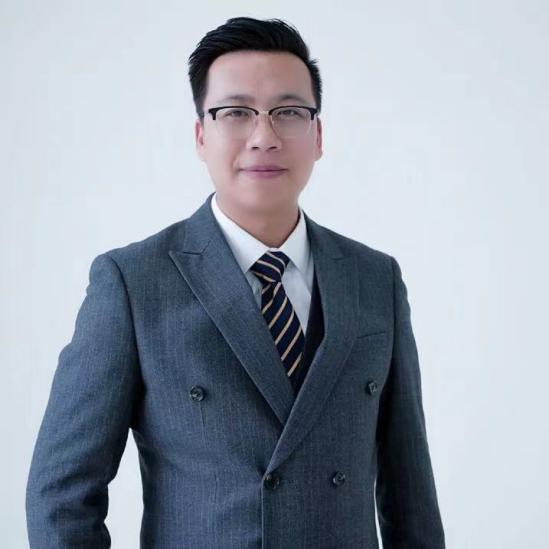 资历背景	创客星空全国项目路演评审团专家评委浙江大学EMBA、内蒙古大学EMBA特约讲师多家培训机构特聘讲师，多家媒体杂志专栏撰稿人曾任：惠普公司 运营经理曾任：ONLEAD（中国）家具有限公司 总经理授课经验江苏银行、南京银行、泉州银行、兴业银行、邢台银行、光大银行、华夏银行、中国银行潜江分行、中国银行常德分行、临桂农商行、揭东农商行、三峡水电公司、江苏省电力公司、国家电投五凌电力、天津电力、洛阳电力、贵阳电力公司、长沙电力、湖南电力、台州电力、万和电气、郑州电气中国移动、中国联通、中国电信、安邦保险、华夏保险、百度糯米、中兴通讯、一汽奥迪、东鸽电器、美的电器、顺丰速运、神华集团、神东煤炭、西北矿业、锡林河煤化工、女神大酒店、学大教育、内蒙古大学EMBA、财经大学、人力资源保障厅等